URZĄD SKARBOWYJAKIE SPRAWY MOŻNA ZAŁATWIĆ W URZĘDZIE  SKARBOWYM ?- złożyć deklaracje podatkowe - PIT-złożyć zgłoszenie identyfikacyjne (NIP- Numer Identyfikacji Podatkowej)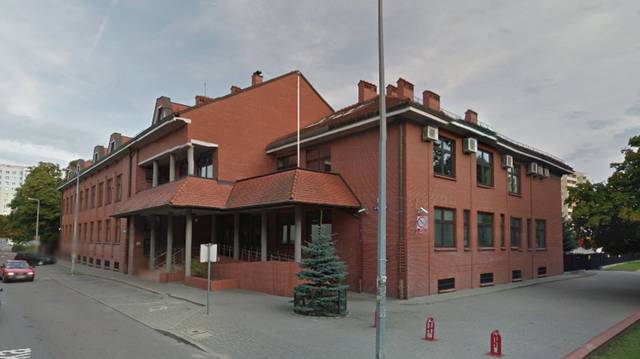 Urząd Skarbowy w Malborku – USKorzystając z Internetu wyszukaj następujące informacje. Nazwa instytucji………………………………………………………………………………………………………………………Adres……………………………………………………………………………………………………………………….Telefon……………………………………………………………………………………………………………………….Kierownictwo Urzędu SkarbowegoNaczelnik ………………………………………………………………………………………………………Zastępca Naczelnika ……………………………………………………………………………………..……………………………………………………………………………………………………………………….